RegeringenJustitiedepartementetMed överlämnande av försvarsutskottets betänkande 2015/16:FöU4 Riksrevisionens rapport om regeringens styrning av SOS Alarm får jag anmäla att riksdagen denna dag bifallit utskottets förslag till riksdagsbeslut.Stockholm den 6 april 2016Riksdagsskrivelse2015/16:189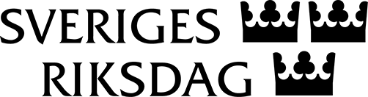 Urban AhlinClaes Mårtensson